Appel à projets « Proof of Circularity » Implémentation des concepts d’écoconception et d’économie circulaire à travers à un appel à projets Proof of Concept (PoC)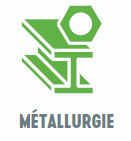 Chaîne de valeurs Métal – Batteries - TransportMars 2024 – 1ère édition Contact, questions et remise du document : pocidf@polemecatech.beModèle de Rapport IntermédiaireDate de remise : 15 jours après la 2e rencontre au plus tardSuggestion de document à remettre en fin de parcours du PoC.Entreprise bénéficiaire : 	Titre du projet : 	Le projet prétend à la catégorie : Catégorie CIRCULAR ADOPT  Catégorie CIRCULAR AMBITIONRappel des modalités En milieu de projet, le soumissionnaire est invité à présenter l’avancement de son plan de développement de sorte à permettre au comité de suivi de remplir pleinement son rôle sur d’éventuelles pistes d’amélioration/correction en cas de difficulté et/ou stopper un projet qui ne pourra aboutir de façon évidente dans le temps imparti et le réorienter vers une approche plus prometteuse.Cette présentation devrait inclure les informations suivantes (suggestion non limitative) :Etat d’avancement du Proof of Concept Présentation des premiers résultats/livrables Difficultés rencontréesPoint sur le planning du Proof of ConceptPoint sur le budget du Proof of ConceptAutres  (ROI, impacts, effets rebonds éventuels…)Cette rencontre intermédiaire est un moment de réflexion profitable au bénéficiaire pour lui permettre de faire le point sur son plan d’action initial et de se poser toute question utile à augmenter les chances de succès : est-il nécessaire d’ajuster les objectifs ? la méthodologie convient-elle ? faut-il adapter le planning, les KPIs ou les différentes catégories de dépenses envisagées ? Si des changements sont nécessaires, ces changements doivent être validés en comité de suivi (particulièrement les KPI et dépenses).Le soumissionnaire remettra une copie de la présentation pour un usage de suivi aux réunions ultérieures + un rapport intermédiaire suivant, s’il le souhaite, un modèle proposé. Le rapport de mi-projet vise à vérifier l’opérationnalisation en vue de remplir les objectifs fixés.RAPPORT INTERMEDIAIREBref rappel de votre projetEtat d’avancement du Proof of Concept Présentation des premiers résultats/livrablesDifficultés rencontréesPoint sur le planning du Proof of Concept2Point sur le budget du Proof of Concept2Autres (ROI, impacts, effets rebonds éventuels…)Pour rappel, la structure de ce draft est à titre indicatif et peut être modifiée suivant vos besoins. Les remarques, questions et décisions du comité de suivi devront être prises en compte dans le rapport intermédiaire.